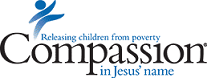 Vacancy AnnouncementCompassion International is currently seeking a qualified candidate to support our work in Asia region.Job Title: Senior Manager of AccountingContract Type: Full time, one-year fixed term with possible extensionWork Base: Thailand, Chiang Mai is an idealLanguage: Fluent in both Thai and English Bachelor's in Accounting, Finance, Management Information Systems, Business Administration, or related Degree disciplineRelevant work experience required to enable the individual to be able to successfully perform the job as listed.Licenses and Certifications from a nationally or internationally recognized organization in a related fieldFluent in both Thai and English is a mustPerformance management skills including mentoring and capacity buildingStrong interpersonal and communication skillsKnowledge of Workday system, US GAAP is an advantage*** Equivalent education, training, experience and/or certification may be substituted for any of the minimum qualifications listed above **Work Environment Office: Standard Office Environment Physical Demands: Sitting, standing, and/or walking for up to 8 hours per day Travel Requirements: May be required to travel up to 10% of normal scheduleWe offer remuneration package to the successful candidate. Theses included social security, group health insurance for staff and family members, life and accident insurance for staff, annual leaves, annual medical check-up, eyes and glasses, annual merit, provident fund and development opportunities.Please submit your application document consists of A covering letterAn updated curriculum vitae (CV)Three referees, including your most recent employerSend to “HERE”All applications will be treated with the strictest confidence, only candidates under positive consideration will be notified.For further information, visit our website http://www.compassionth.comWho we areCompassion is a Christian child development organization dedicated to releasing children from poverty. Our ministry to children is twofold: We work through local churches to provide child development programs to deliver children from economic, physical, social and spiritual poverty, enabling them to become responsible, fulfilled Christian adults. And we speak out for children in poverty – informing, motivating and equipping others to become advocates for children.Job SummaryThis senior manager leads the accounting team to maintain Compassion's general ledger, work closely with internal clients across the organization to answer financial questions and provide advice on proper accounting, conduct accounting research and analysis, review and interpret historical transactional activity, and complete the month-end and year-end close process. The primary purpose of this position is to provide full management through subordinate managers and/or senior professional staff. This responsibility includes hiring, discipline, and termination, as well as, coaching, performance management, assigning, checking, and approving work to satisfy broad objectives and department strategies. The incumbent will ensure completion of department responsibilities, calling on available resources to achieve department objectives, working within approved budget.QualificationsWorking ConditionsWhat we offerHow to apply